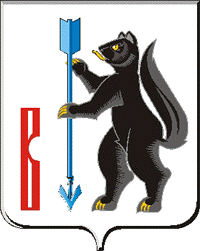 АДМИНИСТРАЦИЯГОРОДСКОГО ОКРУГА ВЕРХОТУРСКИЙП О С Т А Н О В Л Е Н И Еот 27.01.2021г. № 44г. ВерхотурьеО внесении изменений  в состав Общественной комиссии и в Положение      о деятельности Общественной комиссии,  в рамках реализации муниципальной программы городского округа Верхотурский «Формирование современной городской среды на территории городского округа Верхотурский на 2018-2024 годы», утвержденных постановлением Администрации городского округа Верхотурский от 24.09.2019г. № 771	В соответствии с федеральными законами от 06 октября 2003 года              № 131-ФЗ «Об общих принципах организации местного самоуправления в Российской Федерации», от 21 июля 2014 года №  212-ФЗ «Об основах общественного контроля в Российской Федерации», постановлением Правительства Российской Федерации от 10 февраля 2017 года № 169 «Об утверждении Правил предоставления и распределения субсидий из федерального бюджета бюджетам субъектов Российской Федерации на поддержку государственных программ субъектов Российской Федерации и муниципальных программ формирования современной городской среды», муниципальной программой «Формирование современной городской среды на территории городского округа Верхотурский на 2018-2024 годы», утвержденной постановлением Администрации городского округа Верхотурский от 17.10.2017 г. № 799,  в связи с кадровыми изменениями, руководствуясь Уставом городского округа Верхотурский:ПОСТАНОВЛЯЮ:	1. Внести в состав Общественной комиссии в рамках реализации программы «Формирование современной городской среды на территории городского округа Верхотурский на 2018-2024 годы», утвержденной постановлением Администрации городского округа Верхотурский от 24.09.2019 г. № 771  (далее Общественная комиссия) следующие изменения:	 должность председателя Общественной комиссии Литовских Ларисы Юрьевны изложить в новой редакции – «первый заместитель главы Администрации городского округа Верхотурский», 	 должность члена Общественной комиссии Райфикестр Валентины Викторовны изложить в новой редакции – «начальник Управления социальной политики Министерства социальной политики Свердловской области № 14 (по согласованию)»,	должность члена Общественной комиссии Захарова Валерия Сергеевича изложить в новой редакции – «инженер группы обслуживания 71 ПСО ФПС ГПС ГУ МЧС России по Свердловской области, подполковник внутренней службы ( по согласованию)»,	вывести из состава Общественной комиссии члена Общественной палаты городского округа Верхотурский, члена комиссии, Глухова Дмитрия Александровича,  и ввести в состав Общественной комиссии председателя Общественной палаты городского округа Верхотурский Матис Надежду Александровну, члена комиссии (по согласованию).	2. Внести изменения в Положение о деятельности общественной комиссии в рамках реализации программы «Формирование современной городской среды на территории городского округа Верхотурский на 2018-2024 годы», утвержденное постановлением Администрации городского округа Верхотурский от 24.09.2019 г. № 771   (далее Положение) следующие изменения:	1) пункт 1 Положения  дополнить абзацем следующего содержания:	«Общественная комиссия в целях реализации Федерального проекта «Формирование комфортной городской среды», национального проекта «Жилье и городская среда»  наделяется полномочиями по запуску единой федеральной платформы для онлайн голосования граждан по выбору общественных территорий.»;	2) пункт 3 Положения  дополнить абзацами следующего содержания:	«формирует и утверждает перечень общественных территорий для проведения рейтингового голосования по отбору общественных территорий, подлежащих благоустройству в первоочередном порядке, из предложений граждан, полученных в ходе публичного сбора предложений;рассматривает обращения граждан по вопросам, связанным с проведением рейтингового голосования по отбору общественных территорий;подводит общие итоги рейтингового голосования по отбору общественных территорий.». 	3. Опубликовать  настоящее постановление в информационном бюллетене «Верхотурская неделя» и разместить на официальном сайте городского округа Верхотурский.      4. Контроль исполнения настоящего постановления оставляю за собой. И.о. Главы городского округа Верхотурский                                                         Л.Ю. ЛитовскихУтвержденпостановлением Администрации городского округа Верхотурский                от 24.09.2019 г. № 771  «Об утверждении состава Общественной  комиссии и Положения о деятельности  Общественной комиссии, в рамках реализации  муниципальной программы  городского округа  Верхотурский «Формирование современной  городской среды    на территории городского  округа Верхотурский на 2018-2024 годы», с изменениями, внесенными постановлением Администрации городского округа Верхотурский                от 27.01.2021 г. № 44  СОСТАВОБЩЕСТВЕННОЙ КОМИССИИУтвержденопостановлением Администрации городского округа Верхотурский                от 24.09.2019 г. № 771  «Об утверждении состава Общественной  комиссии и Положения о деятельности  Общественной комиссии, в рамках реализации  муниципальной программы  городского округа  Верхотурский «Формирование современной  городской среды    на территории городского  округа Верхотурский на 2018-2024 годы», с изменениями, внесенными постановлением Администрации городского округа Верхотурский                от 27.01.2021г. № 44  ПОЛОЖЕНИЕО ДЕЯТЕЛЬНОСТИ ОБЩЕСТВЕННОЙ КОМИССИИ1. Общественная комиссия создается в целях реализации муниципальной программы городского округа Верхотурский «Формирование современной городской среды на территории городского округа Верхотурский на 2018-2024 годы» и для осуществления контроля за ходом реализации муниципальной программы в рамках данного мероприятия.Общественная комиссия в целях реализации Федерального проекта «Формирование комфортной городской среды», национального проекта «Жилье и городская среда»  наделяется полномочиями по запуску единой федеральной платформы для онлайн голосования граждан по выбору общественных территорий.2. Общественная комиссия в своей деятельности руководствуется федеральным законодательством, нормативными правовыми актами Свердловской области, муниципальными нормативными правовыми актами городского округа Верхотурский и осуществляет свою деятельность в соответствии с настоящим Положением.3. Общественная комиссия осуществляет следующие функции:рассматривает поступившие в порядке и сроки, определенные постановлением Администрации городского округа Верхотурский, предложения заинтересованных лиц о включении в программу дворовой территории и дает комиссионную оценку этих предложений;рассматривает поступившие в порядке и сроки, определенные постановлением Администрации  городского округа Верхотурский, предложения граждан и организаций о включении в программу наиболее посещаемой общественной территории, подлежащей благоустройству, и дает комиссионную оценку этих предложений;рассматривает поступившие в порядке и сроки, определенные постановлением Администрации городского округа Верхотурский, в ходе общественного обсуждения проекта программы (изменений к проекту программы) предложения и замечания заинтересованных лиц и дает комиссионную оценку этих предложений и замечаний;рассматривает поступившие в порядке и сроки, определенные постановлением Администрации городского округа Верхотурский, предложения и (или) дополнения к дизайн-проекту благоустройства общественной территории по результатам его обсуждения от граждан, проживающих на территории городского округа Верхотурский;осуществляет контроль за реализацией мероприятия программы в порядке, установленном постановлением Администрации городского округа Верхотурский;обеспечивает участие жителей городского округа Верхотурский  в приемке работ;формирует и утверждает перечень общественных территорий, для проведения рейтингового голосования по отбору общественных территорий, подлежащих благоустройству в первоочередном порядке, из предложений граждан, полученных в ходе публичного сбора предложений;рассматривает обращения граждан по вопросам, связанным с проведением рейтингового голосования по отбору общественных территорий;подводит общие итоги рейтингового голосования по отбору общественных территорий. 4. Общественная комиссия формируется в составе  не менее 10 человек, не считая секретаря комиссии. В состав Общественной комиссии обязательно включаются представители администрации городского округа Верхотурский, структурных подразделений Администрации городского округа Верхотурский, подведомственных учреждений Администрации городского округа Верхотурский, депутаты Думы городского округа Верхотурский, представители политических партий, а также общественных организаций.5. В число членов Общественной комиссии входит председатель и заместитель председателя. Руководство Общественной комиссией осуществляет председатель Общественной комиссии, а в его отсутствие заместитель председателя Общественной комиссии. Каждый член Общественной комиссии имеет один голос. Секретарь Общественной комиссии не имеет права голоса.6. Организация подготовки и проведения заседания Общественной комиссии осуществляется секретарем Общественной комиссии. Секретарем Общественной комиссии утверждается представитель Администрации городского округа Верхотурский. Организационное и техническое обеспечение деятельности Общественной комиссии осуществляется отделом  жилищно-коммунального хозяйства Администрации городского округа Верхотурский.7. Дату, время и место проведения заседания Общественной комиссии определяет председатель Общественной комиссии, а в его отсутствие заместитель председателя Общественной комиссии.Секретарь Общественной комиссии не позднее пяти рабочих дней до даты заседания Общественной комиссии информирует членов Общественной комиссии и организатора общественных обсуждений о дате, времени и месте заседания Общественной комиссии, а также направляет членам комиссии свод предложений и замечаний заинтересованных лиц.Организатор общественных обсуждений не позднее одного рабочего дня до даты заседания общественной комиссии:размещает информацию о дате, времени и месте заседания Общественной комиссии на официальном сайте городского округа Верхотурский;организует размещение информации о принятых решениях Общественной комиссии на официальном сайте городского округа Верхотурский.8. Заседание Общественной комиссии правомочно, если на заседании присутствует более половины членов комиссии, не считая секретаря Общественной комиссии. Члены Общественной комиссии участвуют в заседаниях лично.9. Заседание Общественной комиссии проводится в открытой форме, проведение которой организует отдел жилищно-коммунального хозяйства Администрации городского округа Верхотурский. 10. Общественная комиссия при принятии решения по вопросам, относящимся к ее компетенции, руководствуется постановлениями Администрации городского округа Верхотурский, регламентирующими формирование муниципальной программы городского округа Верхотурский «Формирование современной городской среды на территории городского округа Верхотурский на 2018-2024 годы».11. Решение Общественной комиссии принимается простым большинством голосов членов Общественной комиссии, принявших участие в ее заседании. При равенстве голосов голос председателя Общественной комиссии, а в его отсутствие заместителя председателя Общественной комиссии, является решающим.12. Решение Общественной комиссии оформляется протоколом в день его принятия, который подписывают председатель и секретарь Общественной комиссии. Протокол заседания Общественной комиссии ведет секретарь Общественной комиссии. Протокол заседания Общественной комиссии составляется в 2 (двух) экземплярах, один из которых хранится в отделе жилищно-коммунального хозяйства в течение всего срока реализации программы, а второй направляется организатору общественных обсуждений, который в течение трех рабочих дней со дня получения протокола заседания Общественной комиссии:размещает протокол заседания Общественной комиссии на официальном сайте городского округа Верхотурский;организует размещение в информационном бюллетене «Верхотурская неделя»  информации о размещении протокола заседания Общественной комиссии.№Ф.И.О.ДолжностьДолжностьДолжность в комиссии123341.Литовских Лариса ЮрьевнаПервый заместитель главы Администрации городского округа ВерхотурскийПервый заместитель главы Администрации городского округа ВерхотурскийПредседатель Общественной комиссии2.Вышиватых Николай АнатольевичВедущий специалист  отдела архитектуры и градостроительства Администрации городского округа ВерхотурскийВедущий специалист  отдела архитектуры и градостроительства Администрации городского округа ВерхотурскийЗаместитель председателя Общественной комиссии3.Градобоева Екатерина АлександровнаСпециалист 1 категории отдела архитектуры и градостроительства Администрации городского округа ВерхотурскийСпециалист 1 категории отдела архитектуры и градостроительства Администрации городского округа ВерхотурскийСекретарь ОбщественнойкомиссииЧлены комиссииЧлены комиссииЧлены комиссииЧлены комиссииЧлены комиссии1.Комарницкий Игорь Анатольевич Комарницкий Игорь Анатольевич Председатель Думы городского округа Верхотурский (по согласованию)Председатель Думы городского округа Верхотурский (по согласованию)2.Марков Михаил ЮрьевичМарков Михаил ЮрьевичГенеральный директор ООО «Стройтранс», депутат Думы городского округа Верхотурский (по согласованию)Генеральный директор ООО «Стройтранс», депутат Думы городского округа Верхотурский (по согласованию)3.Пермякова Наталья ВикторовнаПермякова Наталья ВикторовнаСпециалист по методике клубной работы Управления культуры, туризма и молодежной политики Администрации городского округа ВерхотурскийСпециалист по методике клубной работы Управления культуры, туризма и молодежной политики Администрации городского округа Верхотурский4.Полтавский Сергей НиколаевичПолтавский Сергей НиколаевичГлавный врач ГБУЗ СО ЦБ «ЦРБ Верхотурского района», председатель Политического совета местного отделения Всероссийской политической партии "ЕДИНАЯ РОССИЯ" (по согласованию)Главный врач ГБУЗ СО ЦБ «ЦРБ Верхотурского района», председатель Политического совета местного отделения Всероссийской политической партии "ЕДИНАЯ РОССИЯ" (по согласованию)5.Агамагамедова Лариса ГеоргиевнаАгамагамедова Лариса ГеоргиевнаКорреспондент АНО «Редакция газеты «Новая жизнь» (по согласованию)Корреспондент АНО «Редакция газеты «Новая жизнь» (по согласованию)6.Богданова Наталья АнатольевнаБогданова Наталья АнатольевнаЗаместитель директора Управляющей кампании «Родной поселок» (по согласованию)Заместитель директора Управляющей кампании «Родной поселок» (по согласованию)7.Райфикестр Валентина Викторовна Райфикестр Валентина Викторовна Начальник Управления социальной политики Министерства социальной политики Свердловской области № 14 (по согласованию)Начальник Управления социальной политики Министерства социальной политики Свердловской области № 14 (по согласованию)8.Лумпова Елена СергеевнаЛумпова Елена СергеевнаПредседатель комитета по управлению муниципальным имуществом Администрации городского округа ВерхотурскийПредседатель комитета по управлению муниципальным имуществом Администрации городского округа Верхотурский9.Нарсеева Елена НиколаевнаНарсеева Елена НиколаевнаПредседатель комитета экономики и планирования Администрации городского округа ВерхотурскийПредседатель комитета экономики и планирования Администрации городского округа Верхотурский10.Малышева Ирина НиколаевнаМалышева Ирина НиколаевнаСпециалист 1 категории отдела жилищно-коммунального хозяйства Администрации городского округа ВерхотурскийСпециалист 1 категории отдела жилищно-коммунального хозяйства Администрации городского округа Верхотурский11.Мызникова Любовь АлексеевнаМызникова Любовь АлексеевнаЗаместитель председателя Верхотурской районной организации Общероссийской общественной организации «Всероссийского общества инвалидов» (ВОИ) (по согласованию)Заместитель председателя Верхотурской районной организации Общероссийской общественной организации «Всероссийского общества инвалидов» (ВОИ) (по согласованию)12.Худякова Наталья ИвановнаХудякова Наталья ИвановнаСекретарь местного отделения Коммунистической партии Российской Федерации (по согласованию)Секретарь местного отделения Коммунистической партии Российской Федерации (по согласованию)13.Зубарев Владимир НиколаевичЗубарев Владимир НиколаевичЧлен Совета ветеранов войны и труда Верхотурского района (по согласованию)Член Совета ветеранов войны и труда Верхотурского района (по согласованию) 14.Семериков Максим АндреевичСемериков Максим АндреевичЗаместитель начальника отдела государственной охраны объектов культурного наследия Управления государственной охраны объектов культурного наследия Свердловской области (по согласованию)Заместитель начальника отдела государственной охраны объектов культурного наследия Управления государственной охраны объектов культурного наследия Свердловской области (по согласованию)15.Матис Надежда АлександровнаМатис Надежда АлександровнаПредседатель Общественной палаты городского округа Верхотурский (по согласованию) Председатель Общественной палаты городского округа Верхотурский (по согласованию) 16.Захаров Валерий СергеевичЗахаров Валерий СергеевичИнженер группы обслуживания 71 ПСО ФПС ГПС ГУ МЧС России по Свердловской области, подполковник внутренней службы ( по согласованию)Инженер группы обслуживания 71 ПСО ФПС ГПС ГУ МЧС России по Свердловской области, подполковник внутренней службы ( по согласованию)17.Немчанинов Алексей ГеннадьевичНемчанинов Алексей ГеннадьевичНачальник ОГИБДД МО МВД России «Новолялинский», майор полиции (по согласованию)Начальник ОГИБДД МО МВД России «Новолялинский», майор полиции (по согласованию)18.Представитель Общероссийского народного фронта (по согласованию)Представитель Общероссийского народного фронта (по согласованию)